   July 2021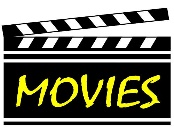 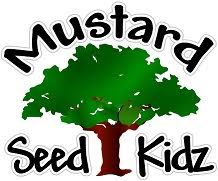 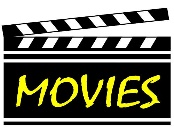               Monday          Tuesday        Wednesday       Thursday            FridayDUE TO COVID-19 TRIPS AND PRICING CAN CHANGE!1Gleason Park & Picnic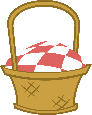 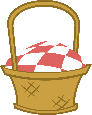 Leave @ 10:002Painting with a twist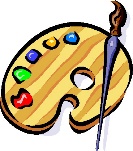 Stay @ MSK5MSK CLOSED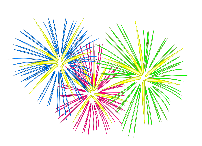 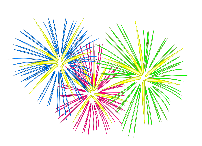 6Leave @ TBA7Magic Show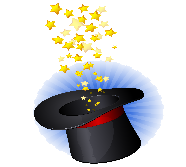 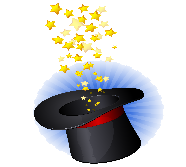 MSK @ 1:008Medieval Times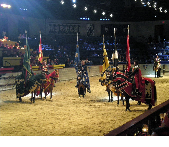 Leave @ 8:459 Knecht Park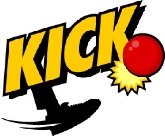 Leave @ 10:0012   Field of         Dreams & Splash Pad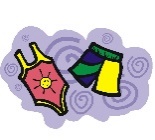 Leave @ 10:0013Cooking Day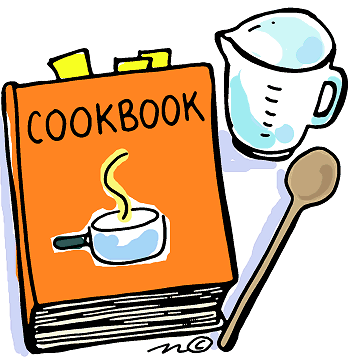 Stay @ MSK14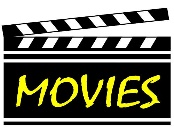 Leave @ TBA15Bowling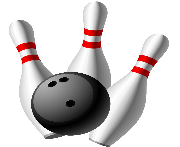 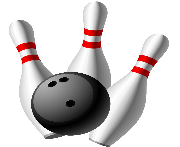 Leave @ 12:1516Galaxy Skate Way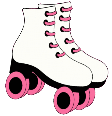 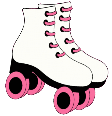 Leave @ 10:1519Planet 3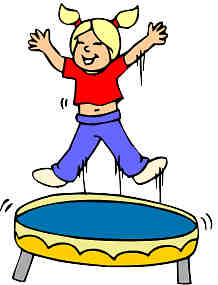 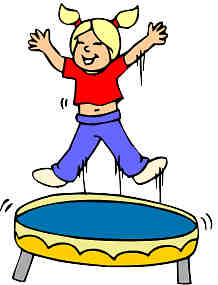 Leave @ 9:4520Fee Ave Pool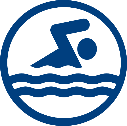 Leave @ 8:3021Leave @ TBA22Mini Golf w/ Big Idea Entertainment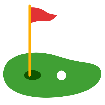 MSK @ 1:3023Bike Day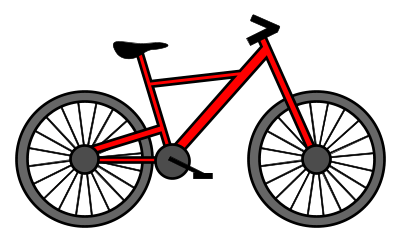 Stay @ MSK26Bubble Show w/ Big Idea Entertainment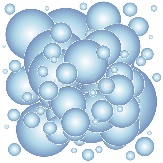 MSK @ 10:0027Rhodes Park & Grill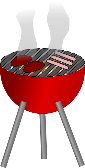 Leave @ 10:0028Leave @ TBA29Dinosaur Store Museum 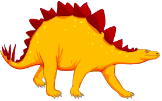 Leave @ 9:0030Fee Ave PoolLeave @ 8:30